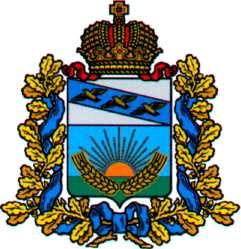 ПРЕДСТАВИТЕЛЬНОЕ СОБРАНИЕСОЛНЦЕВСКОГО РАЙОНА КУРСКОЙ ОБЛАСТИР Е Ш Е Н И Еот 23.11.2021 г. № 209/4Курская область, 306120, пос. СолнцевоОб утверждении Порядка определенияцены земельных участков при заключениидоговоров купли-продажи земельных участков,находящихся в муниципальной собственностимуниципального района «Солнцевский район»Курской области, без проведения торговВ соответствии со статьей 39.4 Земельного кодекса Российской Федерации, Представительное Собрание Солнцевского района Курской области РЕШИЛО:1. Утвердить прилагаемый Порядок определения цены земельных участков при заключении договоров купли-продажи земельных участков, находящихся в муниципальной собственности муниципального района «Солнцевский район» Курской области, без проведения торгов.2. Настоящее решение вступает в силу со дня его подписания.Председатель Представительного СобранияСолнцевского района Курской области                                          А.П. МарухачГлава Солнцевского районаКурской области                                                                                  Г.Д. ЕнютинУтвержденрешением Представительного СобранияСолнцевского районаКурской областиот 23 ноября 2021 г. № 209/4Порядок определения цены земельных участков при заключении договоров купли-продажи земельных участков, находящихся в муниципальной собственности муниципального района «Солнцевский район» Курской области, без проведения торгов1. Настоящий Порядок разработан в соответствии со статьей 39.4 Земельного кодекса Российской Федерации и устанавливает порядок определения цены земельных участков при заключении договоров купли-продажи земельных участков, находящихся в муниципальной собственности муниципального района «Солнцевский район» Курской области, приобретаемых без проведения торгов.Продажа земельного участка, находящегося в муниципальной собственности муниципального района «Солнцевский район» Курской области, (далее - земельный участок), если иное не установлено федеральными законами, осуществляется по его кадастровой стоимости, за исключением случаев, предусмотренных настоящим Порядком.2. Продажа земельных участков, на которых расположены здания, сооружения, собственникам таких зданий, сооружений либо помещений в них в случаях, предусмотренных статьей 39.20 Земельного кодекса Российской Федерации, осуществляется по цене, определяемой в размере 50 процентов от кадастровой стоимости соответствующего земельного участка.3. Продажа земельного участка, предоставленного для ведения личного подсобного хозяйства, индивидуального гаражного или индивидуального жилищного строительства, а также продажа садового земельного участка гражданину, являющемуся собственником здания или сооружения, возведенных в соответствии с разрешенным использованием земельного участка и расположенных на приобретаемом земельном участке, осуществляется по цене, определяемой в размере 10 процентов от кадастровой стоимости соответствующего земельного участка.4. Продажа земельных участков, находящихся на праве аренды, собственникам расположенных на них зданий, строений, сооружений, осуществляется по цене, определяемой в размере 2,5 процента от кадастровой стоимости земельного участка, в случаях если:1) в период со дня вступления в силу Федерального закона «О введении в действие Земельного кодекса Российской Федерации» до 1 июля 2012 года в отношении таких земельных участков осуществлено переоформление права постоянного (бессрочного) пользования на право аренды;2) такие земельные участки образованы из земельных участков, указанных в подпункте 1 настоящего пункта.При определении цены земельных участков, рассчитываемой от кадастровой стоимости, применяется кадастровая стоимость земельных участков, внесенная в государственный кадастр недвижимости на дату поступления заявления о предоставлении в собственность земельного участка.